西北大学本科毕业论文（设计）写作规范一、内容要求1．题目：要体现专业特点，应精练、准确地概括论文研究的主要内容和结果，一般不宜超过20字。2．中文摘要：在主体内容前用200-300字的中文扼要介绍论文的主要内容、采用的研究方法和得到的主要结论。3．关键词：按与论文内容紧密程度依次列出3-5个关键词。4．英文摘要与关键词：内容与中文摘要相同。最后一行注明论文的关键词（3－5个）。5．目录：应是论文的提纲，也是论文的小标题。文字应简明扼要。目录按论文顺序分章、节二级编写，要标明页数，以便阅读。目录中的标题应与正文中的标题一致。6．正文一般有以下几个部分组成：（1）引言或背景引言是论文正文的开端，引言应包括毕业论文选题的背景、目的和意义；对国内外研究现状和相关领域中已有的研究成果的简要概述；介绍本项研究工作研究设想、研究方法或实验设计、理论依据或实验基础；涉及范围和预期结果等。要求言简意赅，注意不要与摘要雷同或成为摘要的注解。（2）主体论文主体是毕业论文的主要部分，是对研究工作的详细表述，应做到内容充足，概念清楚，思路清晰，逻辑性强；论文中所有文字、图、表、公式、符号等都必须符合国家有关科学论文的要求和规定。（3）结论结论是毕业论文的总结，是整篇论文的归宿。着重阐述自己的创造性成果及其在本研究领域中的意义、作用，还可进一步提出需要讨论的问题和建议。结论要简单、明确，篇幅不宜过长。7．参考文献（不少于10篇，外文文献不少于2篇）：毕业论文的撰写应本着严谨求实的科学态度，凡有引用他人成果之处，均应按论文中所引用的顺序列于文末，并且所有参考文献必须在正文中有引用标注。参考文献的著录均应符合国家有关标准（按照GB7714—2005《文后参考文献著录格式》执行）。一篇论著在论文中多处引用时，在参考文献中只应出现一次，序号以第一次出现的位置为准。8．附录：附录是不宜放在正文中的资料，如调查阅卷、公式推演、编写程序、原始数据附表等等。二、书写与打印规范1．文字和字数除有特殊要求的专业外，毕业论文一般用简化汉语文字撰写，毕业论文的字数人文社科类专业一般不应少于0.5万字，理工类专业一般不应少于0.4万字。对于部分专业毕业设计成果由毕业设计图纸和毕业论文两部分组成者，其毕业论文字数原则上应不低于0.4万字。2．书写及装订论文按照本规范的要求双面打印，使用白色A4打印纸。一律左侧装订。3．字体和字号论文题目                            黑体2号各章标题                            黑体小2号各节的一级标题                      黑体4号各节的二级标题                      黑体小4号各节的三级标题                      黑体小4号正文                                宋体小4号中文摘要、结论、参考文献标题        黑体小2号 中文摘要、结论、参考文献内容        宋体小4号 英文摘要标题                Time New Roman大写粗体小2号英文摘要内容                Time New Roman体小4号中文关键词标题                      黑体小4号中文关键词                          宋体小4号英文关键词标题                Time New Roman粗体小4号英文关键词                    Time New Roman小4号目录标题                            黑体小2号目录内容中章的标题                  黑体4号（含结论、参考文献、附录标题）目录中其他内容                      宋体小4号论文页码                            页面底端居中、阿拉伯数字（Times new roman 5号）连续编码页眉与页脚                          宋体5号居中4．论文封面与诚信声明见示例。5．页面设置页边距标准：上边距为25mm，下边距为20mm，左边距为20mm，右边距为20mm。页面左侧注意留出2.5cm以备装订。文字行距为“固定值”24磅，字符间距为“标准”。6．目录目录应包括章、节、条三级标题，目录和正文中的标题题序统一按照“1……、1.1……、1.1.1……”的格式编写，目录中各章节题序中的阿拉伯数字用Time New Roman体。7．正文正文各章节应拟标题，标题要简明扼要，不应使用标点符号。各章、节、条的层次按照“1……、1.1……、1.1.1……”标识，节或条以下具体款项的层次依次按照“1”、“（1）”、“①”标识。8．引文标示引文标示应全文统一，采用方括号上标的形式置于所引内容最末句的右上角，引文编号用阿拉伯数字置于半角方括号中，用小4号字体，如：“……模式[3]”。各级标题不得使用引文标示。正文中如需对引文进行阐述时，引文序号应以逗号分隔并列排列于方括号中，如“文献[1，2，6-9]从不同角度阐述了……”9．物理量名称、符号与计量单位论文中某一物理量的名称和符号应统一，一律采用国务院发布的《中华人民共和国法定计量单位》，单位名称和符号的书写方式，应采用国际通用符号。在不涉及具体数据表达时允许使用中文计量单位如“千克”。表达时刻应采用中文计量单位，如“下午3点10分”，不能写成“3h10min”。在表格中可以用“3:10PM”表示。物理量符号、物理量常量、变量符号用斜体，计量单位符号均用正体。10．数字无特别约定情况下，一般均采用阿拉伯数字表示。年份一概用4位数字表示。小数的表示方法，一般情形下，小于1的数，需在小数点之前加0。但当某些特殊数字不可能大于1时（如相关系数、比率、概率值），小数之前的0要去掉，如r=.26，p<.05。统计符号的字形格式，一般除μ、α、β、λ、ε以及V等符号外，其余统计符号一律以斜体字呈现，如ANCOVA，ANOVA，MANOVA，N，nl，M，SD，F，p，r等。11．公式公式应另起一行居中，统一用公式编辑器编辑。公式与编号之间不加虚线。公式较长时应在“＝”前转行或在“＋、－、×、÷”运算符号处转行，等号或运算符号应在转行后的行首，公式的编号用圆括号括起来放在公式右边行末。公式序号按章编排，如第3章第2个公式序号为“（3.2）”，附录中的第n个公式用序号“（An）”表示。文中引用公式时，采用“见公式（3.2）”表述。12．表格每一个表格都应有表标题和表序号。表序号一般按章编排，如第2章第4个表的序号为“表2.4”。表标题和表序之间应空一格，表标题中不能使用标点符号，表标题和表序号居中置于表上方（黑体小4号，数字和字母为Time New Roman粗体小4号）。引用表格应在表标题的右上角加引文序号。表与表标题、表序号为一个整体，不得拆开排版为两页。当页空白不够排版该表整体时，可将其后文字部分提前，将表移至次页最前面。统计表一律采用开口表格的标准格式，具体见公式图表示例。13．图插图应与文字内容相符，技术内容正确。所有制图应符合国家标准和专业标准。对无规定符号的图形应采用该行业的常用画法。每幅插图应有图标题和图序号。图序号按章编排，如第1章第4幅插图序号为“图1.4”。图序号之后空一格写图标题，图序号和图标题居中置于图下方，用小4号宋体。引用图应在图标题右上角标注引文序号。图中若有分图，分图号用（a）、（b）等置于分图下、图标题之上。图中的各部分中文或数字标示应置于图标题之上（有分图者置于分图序号之上）。图与图标题、图序号为一个整体，不得拆开排版为两页。当页空白不够排版该图整体时，可将其后文字部分提前，将图移至次页最前面。对坐标轴必须进行文字标示，有数字标注的坐标图必须注明坐标单位。14．注释注释是对论文中特定名词或新名词的注解。注释可用页末注或篇末注的一种。选择页末注的应在注释与正文之间加细线分隔，线宽度为1磅，线的长度不应超过纸张的三分之一宽度。同一页类列出多个注释的，应根据注释的先后顺序编排序号。字体为宋体5号，注释序号以“①、②”等数字形式标示在被注释词条的右上角。页末或篇末注释条目的序号应按照“①、②”等数字形式与被注释词条保持一致。15．参考文献参考文献的著录应符合国家标准，参考文献的序号左顶格，并用数字加方括号表示，与正文中的引文标示一致，如[1]，[2]……。每一条参考文献著录均以“.”结束。具体各类参考文献的编排格式如下：（1）文献是期刊时，书写格式为：[序号] 作者. 文章题目[J]. 期刊名, 出版年份，卷号(期数):起止页码.（2）文献是图书时，书写格式为：[序号] 作者. 书名[M]. 版次. 出版地：出版单位，出版年份：起止页码.（3）文献是会议论文集时，书写格式为：[序号] 作者. 文章题目[A].主编.论文集名[C], 出版地：出版单位，出版年份:起止页码.（4）文献是学位论文时，书写格式为：[序号] 作者. 论文题目[D].保存地：保存单位，年份.（5）文献是来自报告时，书写格式为：[序号] 报告者. 报告题目[R].报告地：报告会主办单位，报告年份.（6）文献是来自专利时，书写格式为：[序号] 专利所有者. 专利名称：专利国别，专利号[P].发布日期.（7）文献是来自国际、国家标准时，书写格式为：[序号] 标准代号. 标准名称[S].出版地：出版单位，出版年份.（8）文献来自报纸文章时，书写格式为：[序号] 作者. 文章题目[N].报纸名，出版日期（版次）.（9）文献来自电子文献时，书写格式为：[序号] 作者.文献题目[电子文献及载体类型标识].电子文献的可获取地址，发表或更新日期/引用日期（可以只选择一项）.电子参考文献建议标识：［DB/OL］——联机网上数据库(database online)
［DB/MT］——磁带数据库(database on magnetic tape)
［M/CD］ ——光盘图书(monograph on CD-ROM)
［CP/DK］——磁盘软件(computer program on disk)
［J/OL］ ——网上期刊(serial online)
［EB/OL］——网上电子公告(electronic bulletin board online)16．附录论文附录依次用大写字母“附录A、附录B、附录C……”表示，附录内的分级序号可采用“附A1、附A1.1、附A1.1.1”等表示，图、表、公式均依此类推为“图A1、表A1、式（A1）”等。17．印刷与装订顺序封面——诚信声明——摘要（中英文）——目录——正文——参考文献——附录（答辩通过后存档论文应包括开题报告登记表、指导情况记录表、论文评语表、答辩记录表）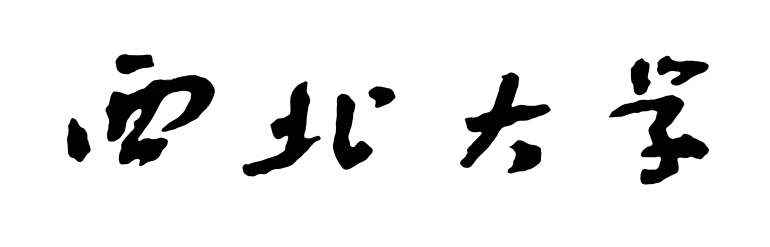 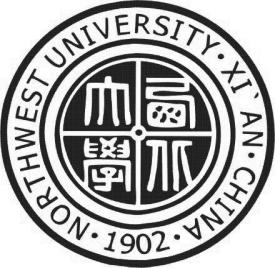 本科毕业论文（设计）题目：                                学生姓名                 学    号                 指导教师                 院    系                 专    业                 年    级                 教务处制年  月诚信声明本人郑重声明：本人所呈交的毕业论文（设计），是在导师的指导下独立进行研究所取得的成果。毕业论文（设计）中凡引用他人已经发表或未发表的成果、数据、观点等，均已明确注明出处。除文中已经注明引用的内容外，不包含任何其他个人或集体已经发表或在网上发表的论文。特此声明。论文作者签名：   日  期：      年   月   日